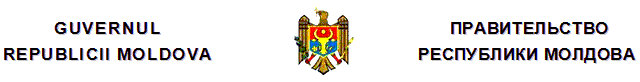 H O T Ă R Î R Ecu privire la acordarea Bursei de excelenţă a Guvernuluişi a Bursei nominale (pe domenii) pentru doctoranzipe anul 2016nr. 33  din  01.02.2016Monitorul Oficial nr.25-30/40 din 05.02.2016* * *În scopul eficientizării procesului de pregătire a cadrelor ştiinţifice prin doctorat şi al motivării încadrării tinerilor în activitatea de cercetare-dezvoltare, GuvernulHOTĂRĂŞTE:1. Se acordă:Bursa de excelenţă a Guvernului pentru doctoranzi pe anul 2016, conform anexei nr.1;Bursa nominală (pe domenii) pentru doctoranzi pe anul 2016, conform anexei nr.2.2. Academia de Ştiinţe a Moldovei şi ministerele de resort vor asigura, în anul 2016, finanţarea instituţiilor cu activitate de doctorat din subordine pentru achitarea burselor nominalizate.3. Achitarea burselor pentru doctoranzii anului III va fi sistată odată cu finalizarea studiilor de doctorat.Anexa nr.1la Hotărîrea Guvernuluinr.33 din 1 februarie 2016 LISTA doctoranzilor cărora li se acordă Bursa de excelenţă a Guvernului pe anul 2016Anexa nr.2la Hotărîrea Guvernuluinr.33 din 1 februarie 2016 LISTAdoctoranzilor cărora li se acordă Bursa nominală(pe domenii) pe anul 2016
__________
Hotărîrile Guvernului
33/01.02.2016 Hotărîre cu privire la acordarea Bursei de excelenţă a Guvernului şi a Bursei nominale (pe domenii) pentru doctoranzi pe anul 2016 //Monitorul Oficial 25-30/40, 05.02.2016PRIM-MINISTRUPavel FILIPContrasemnează:Ministrul educaţieiCorina FusuMinistrul finanţelor Octavian ArmaşuNr.33. Chişinău, 1 februarie 2016.Nr.33. Chişinău, 1 februarie 2016.BACALOV Irina– specialitatea 165.01 – Fiziologia omului şi animalelor, anul III, Universitatea de Stat din Moldova, Ministerul EducaţieiBIVOL Ninela– specialitatea 532.02 – Didactica şcolară (pe trepte şi discipline de învăţămînt), anul II, Universitatea Pedagogică de Stat „Ion Creangă”, Ministerul EducaţieiBURSACOVSCHI Natalia– specialitatea 321.15 – Obstetrică şi ginecologie, anul II, Institutul Mamei şi Copilului, Ministerul SănătăţiiCASTRAVEŢ Diana– specialitatea 553.01 – Drept civil, anul II, Institutul de Cercetări Juridice şi Politice, Academia de Ştiinţe a MoldoveiCIOBANU Marina– specialitatea 134.01 – Fizică şi tehnologia materialelor, anul III, Universitatea Tehnică a Moldovei, Ministerul EducaţieiCHEPTINARI Valeria– specialitatea 411.09 – Protecţia plantelor, anul II, Institutul de Genetică, Fiziologie şi Protecţie a Plantelor, Academia de Ştiinţe a MoldoveiCHIPERI Anastasia– specialitatea 533.04 – Educaţia fizică, sport, kinetoterapie şi recreaţie, anul III, Universitatea de Stat de Educaţie Fizică şi Sport, Ministerul EducaţieiCHISELIŢA Natalia– specialitatea 167.01 – Biotehnologie, bionanotehnologie, anul II, Institutul de Microbiologie şi Biotehnologie, Academia de Ştiinţe a MoldoveiCULIGHIN Elena– specialitatea 145.01 – Chimie ecologică, anul III, Institutul de Chimie, Academia de Ştiinţe a MoldoveiDUŞACOVA Irina– specialitatea 612.01 – Etnologie, anul III, Institutul Patrimoniului Cultural, Academia de Ştiinţe a MoldoveiGARABAJII Ecaterina– specialitatea 521.03 – Economie şi management în domeniul de activitate, anul II, Institutul Naţional de Cercetări Economice, Academia de Ştiinţe a MoldoveiLAŞCU Lilia– specialitatea 531.01 – Teoria generală a educaţiei, anul III, Universitatea de Stat din Tiraspol, Ministerul EducaţieiLUNGU Lidia– specialitatea 143.04 – Chimie biorganică, chimia compuşilor naturali şi fiziologic activi, anul III, Institutul de Chimie, Academia de Ştiinţe a MoldoveiMAFTEUŢA Rodica– specialitatea 531.01 – Teoria generală a educaţiei, anul III, Universitatea de Stat din Tiraspol, Ministerul EducaţieiMANCIU Alexandr– specialitatea 431.03 – Microbiologie, virusologie, epidemiologie, micologie şi imunologie veterinară, anul III, Universitatea Agrară de Stat din Moldova, Ministerul Agriculturii şi Industriei AlimentareMODVALA Susana– specialitatea 421.03 – Tehnologia creşterii animalelor şi obţinerea produselor animaliere, anul III, Universitatea Agrară de Stat din Moldova, Ministerul Agriculturii şi Industriei AlimentareMOLDOVAN Anna– specialitatea 167.01 – Biotehnologie, bionanotehnologie, anul II, Universitatea de Stat din Moldova, Ministerul EducaţieiMOROZ Ivan– specialitatea 154.01 – Geografie economică şi socială, anul II, Academia de Studii Economice a Moldovei, Ministerul EducaţieiSADOVICI-BOBEICĂVictoria– specialitatea 321.04 – Reumatologie, anul II, Universitatea de Stat de Medicină şi Farmacie „Nicolae Testemiţanu”, Ministerul SănătăţiiSÂNICA Elena– specialitatea 165.01 – Fiziologia omului şi animalelor, anul II, Institutul de Fiziologie şi Sanocreatologie, Academia de Ştiinţe a MoldoveiBursa „Sergiu Rădăuţanu”Bursa „Sergiu Rădăuţanu”ANDRONIC Silvia– specialitatea 131.03 – Fizică statistică şi cinetică, anul III, Universitatea Tehnică a Moldovei, Ministerul EducaţieiBursa „Dimitrie Cantemir”Bursa „Dimitrie Cantemir”CARUNTU-CARAMAN Livia– specialitatea 621.04 – Lexicologie şi lexicografie, anul III, Institutul de Filologie, Academia de Ştiinţe a MoldoveiBursa „Valentin Belousov”Bursa „Valentin Belousov”CEBAN Victor– specialitatea 131.01 – Fizică matematică, anul II, Institutul de Fizică Aplicată, Academia de Ştiinţe a MoldoveiBursa „Nicolae Anestiadi”Bursa „Nicolae Anestiadi”GHERVAS Vadim– specialitatea 321.20 – Oncologie şi radioterapie, anul II, Institutul Oncologic, Ministerul SănătăţiiBursa „Petru Ungureanu”Bursa „Petru Ungureanu”LAZARIUC Andrei– specialitatea 411.07 – Viticultură, anul II, Institutul Ştiinţifico-Practic de Horticultură şi Tehnologii Alimentare, Ministerul Agriculturii şi Industriei AlimentareBursa „Boris Matienco”Bursa „Boris Matienco”LOZINSCHII Mariana– specialitatea 164.01 – Botanică, anul III, Grădina Botanică (institut), Academia de Ştiinţe a MoldoveiBursa „Anton Ablov”Bursa „Anton Ablov”MOCANU Larisa– specialitatea 145.01 – Chimie ecologică, anul II, Universitatea de Stat din Moldova, Ministerul Educaţiei